HOMILIE
In een geel hoekjeJohannes 15,9-176 mei 2018Pol Hendrix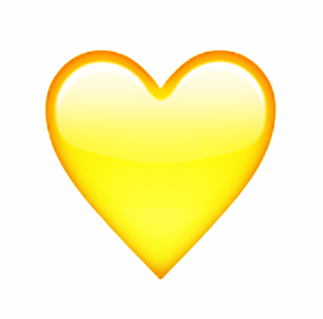 Misschien hebt u ook wel van die dagen dat u niet meer weet van welk hout pijlen maken.  Ondanks of juist omdat er zoveel pijlen op u worden afgeschoten.  Wat komt er ons allemaal niet tegemoet in deze wereld?  We kunnen dat allemaal niet verwerken, laat staan ter harte nemen.  Zowel via de media als in ons persoonlijk leven komen er zoveel impulsen, spanningen en uitdagingen op ons af, die we ons wel zouden mogen aantrekken, maar we kunnen dat allemaal niet aan!  Soms kan je niet anders dan zo ’n gele kaars aansteken of wat naar gele zonnebloemen zitten staren om er terug goesting in te krijgen.  Ik zeg dat omdat ik bij het begin heb gezegd dat geel de kleur is van de wijsheid en de verbeelding, die de hersenen activeert en helpt tegen neerslachtigheid.  In zoverre dit voor iedereen even waar is, zouden we ons misschien wat vaker met gele dingen moeten omringen …Maar omdat de kleur geel geen wondermiddel is, moeten we ons in het echte leven veeleer bewust worden van onze plaats in het grote geheel.  Daar moeten we efkens voor gaan zitten.  Ik weet dat zitten niet zo gezond is als bewegen en daarom mag u van mijn part doen wat u wilt, als u tegelijk ook maar uw hersenen doet werken.  Het gaat erom dat een mens op tijd en stond tot innerlijke rust komt om stil te staan bij zijn eigen leven, bij wat er meevalt of tegenvalt, bij wat u blij maakt of verdrietig, bij wat u verontwaardigt of tevredenstelt.  In de drukte van het bestaan loop je immers gemakkelijk gevaar om geleefd te worden in plaats van je eigen keuzes te kunnen maken.  Ik heb zeer de indruk dat nogal wat mensen daarom liever met de schijnbare meerderheid meedoen dan daartegenin te gaan.  Persoonlijke voorkeuren krijgen geen kans omdat je er niet bij stilstaat en dan maar aanneemt dat je geen persoonlijke voorkeuren hebt.  En áls je ze denkt te hebben, dan zou het wel eens kunnen dat je voorkeuren eigenlijk door anderen werden ingegeven.  Waar sta je dan?In het evangelie hebben we Jezus horen zeggen: “Er is geen grotere liefde dan deze: dat iemand zich met lijf-en-ziel inzet voor zijn vrienden” (om het eens in een andere vertaling te zeggen).  Men interpreteert dit nogal eens als ‘je leven opofferen’, maar het tegendeel is eerder waar: het gaat om je leven inzetten zonder terughoudendheid.  Daarvoor moet je dan wel een leven hébben!  Daarvoor moet je weten waar je staat, wie je bent, wat een ander aan je heeft!  We weten allemaal uit ervaring hoe iets goeds doen voor een ander veel meer voldoening geeft dan jezelf te verwennen!  Wie op zoek is naar de zin van het leven weet alvast dat het leven maar leefbaar is als je het met anderen kan delen en voor anderen vruchtbaar maakt.  Jezus spreekt in dat verband van ‘de grootste liefde’.  Kunnen liefhebben en bemind worden geeft een mens veel energie.  Het gaat dan niet over romantiek, ook al heeft de Romantiek, als cultuurstroming, wel wat verbeelding wakker gemaakt.  Toch omvat liefde meer dan dat.Jezus geeft het ons als gebod mee en hij verwijst daarbij naar de wijze waarop hij die liefde heeft zichtbaar gemaakt.  Elders zal hij de bijbel citeren waar die zegt dat je in eerste instantie God moet liefhebben en dan kan je vandaaruit je naaste liefhebben (cf. Mc 12,28-34).  Liefde is dus een religieus gegeven dat ons doet beseffen hoe alles met alles verbonden is en dan kunnen wij, gelovigen, niet anders dan God daarin een centrale plaats toekennen.  Meteen denk ik dan aan die mooie tekst van Paulus: “Al sprak ik de talen van alle mensen en die van de engelen – had ik de liefde niet, ik zou niet meer zijn dan een dreunende gong of een schelle cimbaal.  Al had ik de gave om te profeteren en doorgrondde ik alle geheimen, al bezat ik alle kennis en had ik het geloof dat bergen kan verplaatsen – had ik de liefde niet, ik zou niets zijn.  Al verkocht ik mijn bezittingen omdat ik voedsel aan de armen wilde geven, al gaf ik mijn lichaam prijs en kon ik daar trots op zijn – had ik de liefde niet, het zou mij niet baten.  De liefde is geduldig en vol goedheid.  De liefde kent geen afgunst, geen ijdel vertoon en geen zelfgenoegzaamheid.  Ze is niet grof en niet zelfzuchtig, ze laat zich niet boos maken en rekent het kwaad niet aan, ze verheugt zich niet over het onrecht maar vindt vreugde in de waarheid.  Alles verdraagt ze, alles gelooft ze, alles hoopt ze, in alles volhardt ze.  De liefde zal nooit vergaan …” (1Kor 13).  Hoe zou ik daar nog iets aan kunnen toevoegen?Als we nadenken over ons eigen leven, dan moeten we dat misschien doen aan de hand van die tekst.  Neem ik Jezus’ gebod van de liefde ter harte of laat ik mij door andere drijfveren leiden?  Neem misschien ook deze uitspraak mee van de Afro-Amerikaanse schrijfster en antropologe Zora Neale Hurston: “Liefde dwingt je ziel uit zijn schuilplaats”.  Sta daar eens bij stil in een geel hoekje van je bestaan …